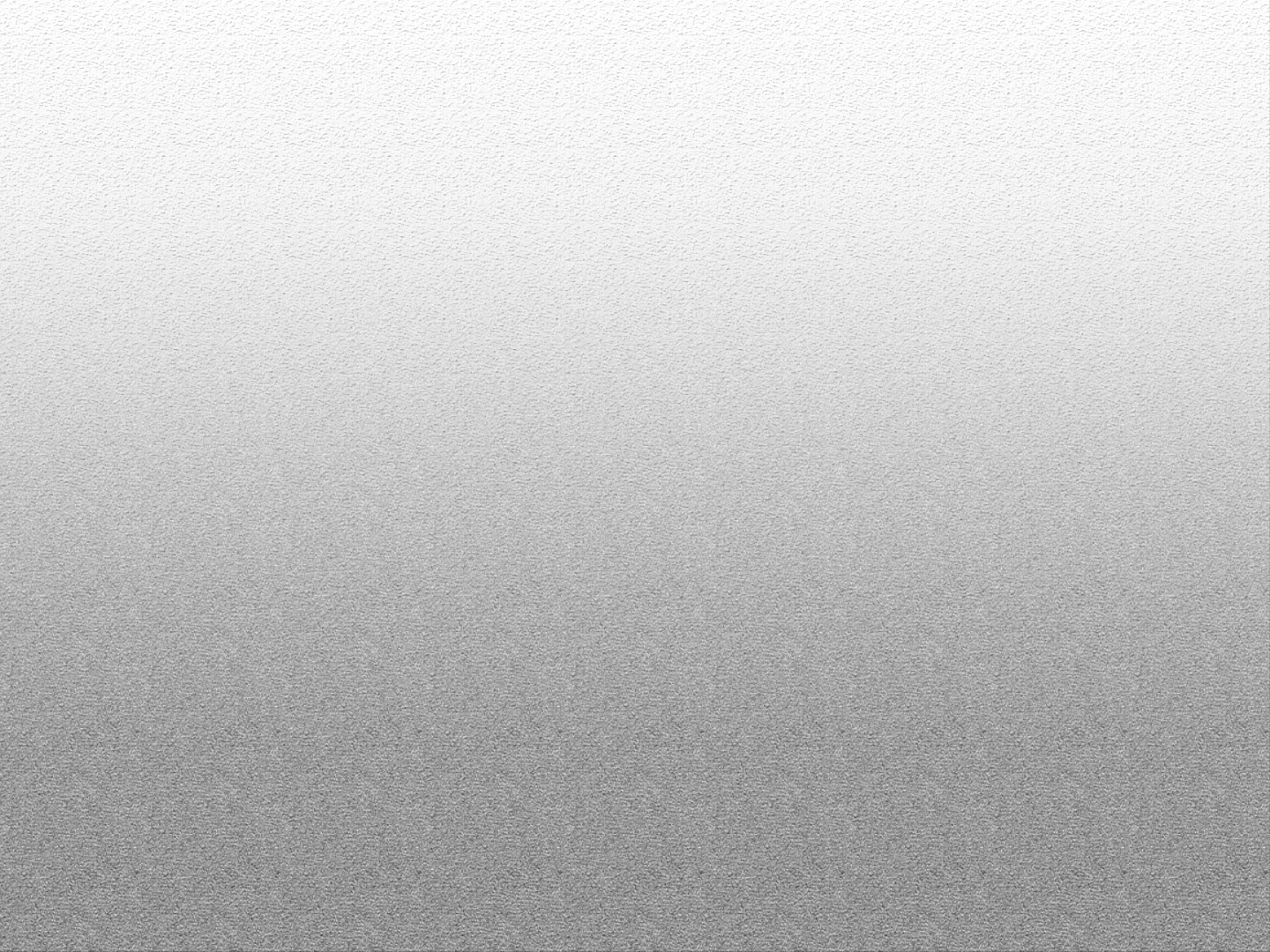 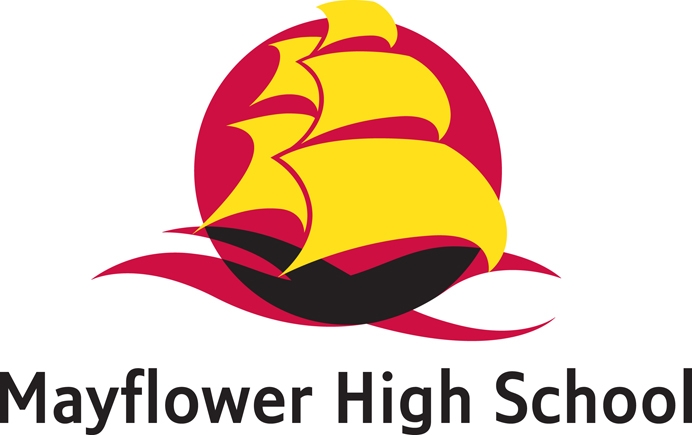 DOCUMENT CONTROL SHEETThe Aims of Mayflower High schoolTo create and sustain a caring, positive and stimulating learning environment.To realise the maximum learning potential of all students, academically, socially and spiritually and to celebrate their achievements.To encourage self-esteem, respect for others and for the world in which we live.To promote and develop an effective partnership with our community.Accessibility Plan DutyEquality 2010 Schedule 10 states that schools must show how they intend to plan for improved access for disabled students. This plan indicates what our school will do to improve:Physical AccessAccess to the CurriculumAccess to InformationScope of the PlanThis plan covers all three strands of the planning duty:Improving the physical environment of the school for purposes of increasing the extent to which disabled students are able to take advantage of education and associated services.Access to the school site is good via entrances from Stock Road. Car parking is available on site with three disabled parking bays clearly marked and reserved close to the main entrances. The ground surface and adjoining pathways are level and well lit.The school has improved the disabled access to the main blocks over a number of years with the addition of lifts in all areas. There is currently only one classroom (Room 10) that does not have disabled access, although assistance is needed to open doors and overcome door sills in some areas  Most specialist areas have been adapted to assist disabled access and working.  As the school continues to develop the fabric of the buildings, accessibility issues are integral to any specification.Increase the extent to which disabled students can participate in the schools’ curriculum.The curriculum is carefully designed to meet the needs of all learners and all students access a broad and varied curriculum. Curriculum needs of students are met by differentiation carried out by departments and supported by Student Passports produced by the Learning Support Department. These provide guidance and strategies for teachers in meeting the needs of the pupils that need extra support to access the curriculum. At times pupils may be removed from their normal classes to provide direct intervention and support. Improving the Access to Information.Any students requiring additional support are clearly identified on entry to school and throughout their career. Those requiring specific support with communication are known by staff so their needs can be met in lessons through differentiation.PolicyAmendmentStaff MemberCommittee/DateFGB Approved:Review due:AccessibilityNew policyBrian Mason, Deputy HeadteacherPremises15 June 201513 July 2015Summer 2017AccessibilityAs tracked changesGerald Daniel, Facilities ManagerPremises8 May 201717 July 2017Summer 2019AccessibilityAs tracked ChangesSuzanne Hayward, Business ManagerFinance and Premises 1 July 201915 July 2019Summer 2021TargetActionTimescaleResponsibilityOutcomesInstall automatic doors to front reception entrance.Doors installed to alleviate the problem of access for wheelchair users, due to foyer being too small.By Sept2021 Business ManagerWheelchair access to school reception.  A small ramp is installed to assist wheelchair access.Induction loop to be fitted at receptionFit induction loopBy Sept 2021Business ManagerInduction loop in operation.Improve provision of signage throughout the school.Fit signage throughout the school including map of the school at each block entrance. Appropriate colours/styles of signs.By  2019 Business ManagerImproved signage and ease of access, meeting current NHS wayfinding standards.Install automatic opening doors at the bottom of B Block ListAutomatic opener to be installedBy Sept 2020Business ManagerWheelchair users able to access lift easily.TargetActionTimescaleResponsibilityOutcomesMake staff aware of the need to consider accessibility when new developments are made and when staff or students are admitted.Inform at staff briefing/meeting of Student Passports.Carry out risk assessments for students with temporary disability.OngoingSENCOPastoral/Head of YearAll staff understand the need of individual students and ensure access to the lesson contents through appropriately differentiated material.Audit of all practices and policies to establish appropriateness to meet the needs of all disabilities, depending on students and staff within the school.Undertaken as policies and practices are reviewed.OngoingSLTAll policies reviewed for inclusion.Provide training for staff to teach differently able students when appropriate.Training organised on differentiating the curriculum for students with specific difficulties.As necessary SENCoIncrease student access to the curriculum.TargetActionTimescaleResponsibilityOutcomesAvailability of written material in alternative formats.Include statements in all official documents that alternative formats are available if they are needed.CompleteSENCOIf appropriate school will supply written information in alternative formats.